DANIEL GUEVARRA JRPhase2 Blk 3b Lot 2 Governors Hills Manggahan Dasmarinas Cavite
Cell phone no. 09063397323Skype: arthz14344
Email: zethrozethro@yahoo.com 
OBJECTIVE
Accumulate vast experiences in the field of verbal and written communication that will eventually become my primary source of income and open new opportunities for growth and career development
PERSONAL DATA:
 Date of Birth :  		              January 13, 1973
 Place of Birth :		              Porac, Pampangga, Philippines
 Age :			              44  years old
Civil Status :			Widowed
Religion :			Christian
Citizenship :			Filipino
Gender :			Male
Height :				5’5
Weight:				65 kilos

EXPERIENCES AND SKILLS
Translator of  VNLoctra Inc. ( based in Vietnam )
Translator of Globaltechcreations Inc. ( based in India )
Worked as translator of E-Bible Christian Church. ( based in U.S.A.)Translator of Articles, Leaflets, and working on book for Christian Holy City church ( based in U.S.A.)Translator of the google android aps “once tip”Former preacher, writer, and public speaker of our religious denomination ( Church of Christ )Knowledge in web coding and currently managing my own websites of online business Former Mobile TechnicianWorked on data entries, online business, link clickers, crypto currency trading, multi-level networking, managed online stores, and web designing.Managing my own website
EDUCATIONAL BACKGROUND
Primary			   Concepcion Elementary School        1979-1985
Secondary		   Sto. Nino Academy                	         1985-1989
College			   New Era University  (B.S.E.M)	         1990-1994 ( 4th year undergraduate )Others                                   Gaintech School of Technology        2010   ( Mobile Phone technician )Others                                   Esynergy School of Technology        2012  ( English Proficiency Course )Other Skills and HobbiesChess, Singing, Can play guitar, Gym enthusiast, Networker, and Crypto coin trader

I testify that the above information are true and verifiable. Their availabilities are subject to approval of involve parties without breaking the law and rules on Non-disclosure agreement signed for each contract in the companies involved.Daniel Guevarra Jr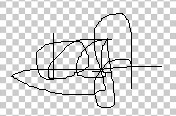 